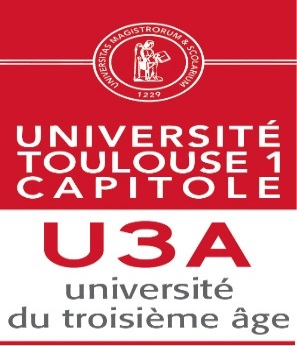 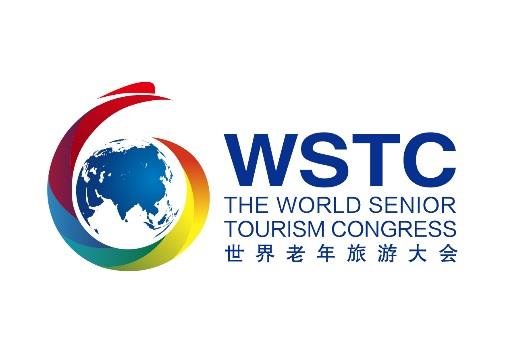 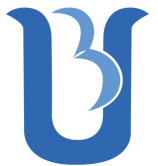 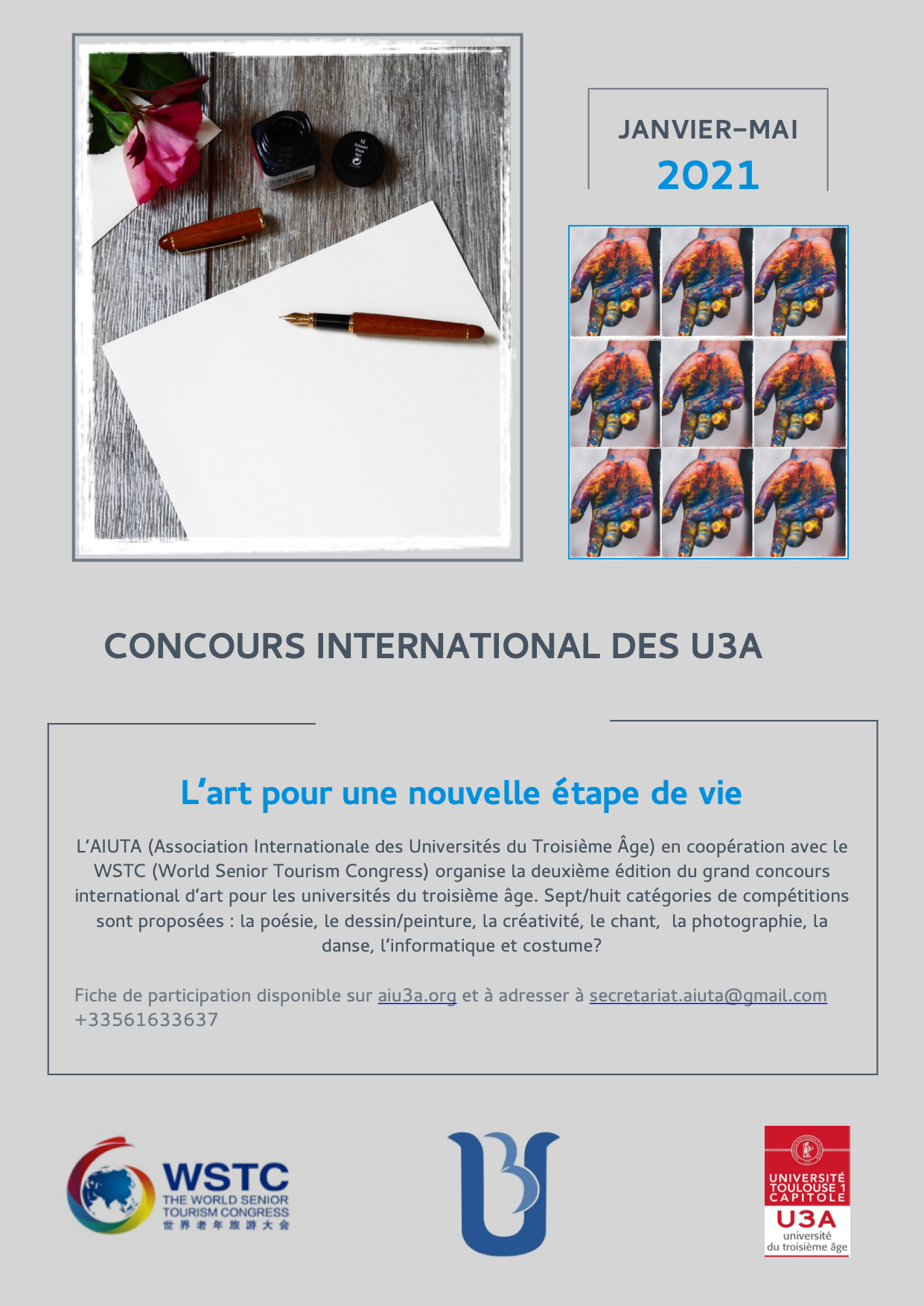 Modulo di registrazioneAIUTA - Concorso Internazionale - 2021  Mi sto iscrivendo al concorso AIUTA nelle seguenti categorie(diverse scelte disponibili - puoi iscriverti a più di una categoria)Poesia                                                 Danza

Disegno/ Pittura                                  Costume/ModaCreatività                                              Computer It/ TecnologiaCanto                                                    Fotografia                    Modulo da restituire entro il 31 maggio 2021 a secretariat.aiuta@gmail.comNomeCognomeNaeionalitàPaese/ cittaIndirizzo email TelefonoU3ATitolo del tuo lavoro